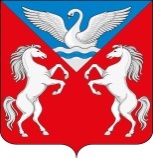 АДМИНИСТРАЦИЯ ЛЕБЯЖЕНСКОГО СЕЛЬСОВЕТАКРАСНОТУРАНСКОГО РАЙОНА КРАСНОЯРСКОГО КРАЯПОСТАНОВЛЕНИЕ 24.01.2022                                 с. Лебяжье                                          № 2-пОб утверждении Положения о комиссии по премированию муниципальных служащих администрации Лебяженского сельсовета, В соответствии со статьей 144 Трудового кодекса Российской Федерации, статьей 53 Федерального закона от 06.10.2003 №131-ФЗ «Об общих принципах организации местного самоуправления в Российской Федерации», руководствуясь решением Лебяженского сельского Совета депутатов от 28.03.2016 № 10-33-р  «Об утверждении Положения об установлении системы оплаты труда муниципальных служащих», Решением Лебяженского сельского Совета депутатов № 12-54-р от 31.03.2021  «Об утверждении Положения о поощрении муниципального служащего Лебяженского сельсовета», Уставом Лебяженского сельсовета Краснотуранского района Красноярского края,                                                  ПОСТАНОВЛЯЮ:         1. Утвердить Положения о комиссии по премированию муниципальных служащих администрации Лебяженского сельсовета, согласно приложению № 1 к настоящему постановлению.         2. Утвердить состав комиссии по премированию муниципальных служащих администрации Лебяженского  сельсовета, согласно приложению № 2 к настоящему постановлению.         3. Утвердить порядок и основания, условия начисления и выплаты премий, согласно приложению № 3 к настоящему постановлению.         4. Настоящее постановление вступает в силу с момента опубликования на сайте администрации Лебяженского сельсовета Краснотуранского района https://lebyazhe-adm.ru/.         5. Контроль за исполнением настоящего постановления оставляю за собой. Глава Лебяженского сельсовета                                                        М.А.Назирова  Приложение № 1 к Постановлениюадминистрации Лебяженского сельсоветаот 24.01.2022  № 2-пПоложение о комиссииПо премированию муниципальных служащих администрации Лебяженского сельсовета.1.Общие положения1.1. Комиссия создается с целью эффективного и объективного установления выплат стимулирующего характера, усиления материальной заинтересованности в повышении качества выполнения задач, в профессиональном и компетентном исполнении должностных обязанностей, и в целях усиления мотивации муниципальных служащих (далее работников).1.2. Основными задачами комиссии являются:- оценка эффективности деятельности работников учреждений на основании разработанных показателей и критериев эффективности профессиональной деятельности;- рассмотрение и одобрение предлагаемого администрацией Лебяженского сельсовета списочного состава работников - получателей премиальных, стимулирующих выплат;- назначение выплат стимулирующего характера  работникам администрации Лебяженского сельсовета;- подготовка протокола заседания комиссии.2. Состав комиссии и её формирование2.1. В состав комиссии входят:- председатель комиссии;- заместитель председателя комиссии;-секретарь комиссии;- члены комиссии в количестве не более 2 человек.2.2. Состав комиссии утверждается постановлением главы администрации.2.3. В случае отсутствия на заседании комиссии ее председателя, функции председателя комиссии осуществляет его заместитель.2.4. Для организации работы комиссии секретарь ведет протоколы заседаний и иную документацию комиссии.3.Организация работы комиссии3.1. Заседания комиссии проводятся не менее 1 раза в месяц, не позднее 28- числа. Дата, время и место заседания комиссии доводятся до сведения членов комиссии не позднее, чем за 5 дней до заседания.3.2. Решения комиссии считаются правомочными, если на заседании присутствовало не менее 1/2 ее членов. Непосредственные руководители работников – получателей денежного поощрения, стимулирующих выплат (отделов, структурных подразделений) администрации Лебяженского сельсовета представляют в комиссию информацию, о показателях деятельности работников являющуюся основанием для назначения, денежного поощрения и стимулирующих выплат.3.3. Комиссия осуществляет оценку деятельности работников за истекший период, на основании показателей и критериев эффективности деятельности работников в соответствии с Положением об оплате труда, и Положением о поощрении муниципальных служащих.3.4. Каждый член комиссии обладает одним голосом. В случае равенства голосов решающим является голос председательствующего на заседании.3.5. Решения комиссии принимаются абсолютным большинством голосов и оформляются в виде протокола.3.6. На заседании комиссии ведется протокол. В протоколе заседания указывается:- место и врем проведения заседания;-Ф.И.О. присутствующих;- краткое изложение всех выступлений по вопросам повестки дня;-вопросы, поставленные на голосование и итоги голосования по ним;-принятые решения.3.7. Протоколы заседания комиссии подписываются председательствующим на нем и секретарем, который несет ответственность за достоверность протокола.3.8. В течение двух дней со дня заседания, комиссия предоставляет в бухгалтерию администрации Лебяженского  сельсовета:- протокол заседания в части муниципальных служащих администрации Лебяженского  сельсовета.3.9. Организационно-техническое, документационное обеспечение заседания комиссии, подготовка материалов к заседаниям комиссии возлагается на администрацию Лебяженского  сельсовета.4. Права и обязанности членов комиссии4.1. Члены комиссии работают безвозмездно, на добровольной основе.4.2. Член комиссии имеет право участвовать в обсуждении и принятии решений комиссии, выражать в письменной форме свое особое мнение, которое подлежит фиксации в протоколе заседания комиссии.4.3. Член комиссии обязан принимать участие в работе комиссии, при этом исходя из принципов добровольности и здравомыслия, объективности оценки качества труда работников, гласности работы комиссии, корректности принимаемых решений.4.4. Каждый член комиссии несет персональную ответственность за соблюдение основных принципов работы комиссии.4.5. Член комиссии выводится из ее состава по решению комиссии в случаях: -собственного желания, выраженного в письменной форме;-при увольнении работника из учреждения;-по решению главы администрации Лебяженского сельсовета.4.6. После вывода из состава члена комиссии глава администрации Лебяженского сельсовета принимает меры для его замещения. Приложение № 2 к Постановлениюадминистрации Лебяженского  сельсоветаот 24.01.2022  № 2-пСоставКомиссии по премированию муниципальных служащих администрации Лебяженского сельсовета.Председатель комиссии – Глава сельсовета М.А.НазироваЗаместитель председателя комиссии – гл.бухгалтер П.П.Вшивков Секретарь комиссии: - зам.Главы Ю.Н.МетелеваЧлены комиссии: 1.Бухгалтер  – А.Л.Суворова 2.Специалист 1-категории – А.И.ОшароваПриложение № 3 к Постановлениюадминистрации Лебяженского  сельсоветаот 24.01.2022  № 2-пПорядок, основания и условия начисления и выплаты премийРаботникам предусматриваются следующие виды премирования:– премиальная выплата по итогам работы за месяц;–премиальная выплата по итогам календарного года.Выплата премии по итогам работы за месяц производится ежемесячно в пределах средств, предусматриваемых на эти цели фондом оплаты труда. Премиальная выплата по итогам календарного года, производится только при наличии экономии средств по фонду оплаты труда.Ежемесячная премия:Ежемесячная премия начисляется работнику в процентном соотношении от денежного содержания муниципального служащего, но не более 10 %, начисленного в расчетном периоде с учетом фактически отработанного времени.Основанием для принятия решения о выплате  работнику ежемесячной премии является представление о его премировании (ходатайство), содержащее следующие сведения: фамилия, имя, отчество, должность премируемого; предлагаемый размер премии в процентах от денежного содержания муниципального служащего; указание причин, послуживших основанием в случае снижения размера премии.Премирование муниципальных служащих, занимавших высшие и главные должности муниципальной службы категории «руководители», главные должности муниципальной должности, категории «специалисты», производится на основании распоряжения главы района.Годовая премия.Годовая премия выплачивается за добросовестное выполнение трудовых обязанностей по итогам календарного года.Право на получение годовой премии имеют все работники, занимающие в соответствии со штатным расписанием должности на момент издания распоряжения о премировании.Размеры годовой премии определяются главой администрации Лебяженского сельсовета, исходя из остатков средств, доведенных на оплату труда для выплаты премии, и максимальным размером не ограничивается.Глава администрации Лебяженского сельсовета имеет право снижать размер годовой премии, лишать работников годовой премии за установленные случаи неисполнения (недобросовестного исполнения) трудовых обязанностей, нарушения трудовой дисциплины, а также в случаях, предусмотренных локальными нормативными актами.При прохождении испытательного срока выплата премии не производится. 